(Prices are listed by the stem)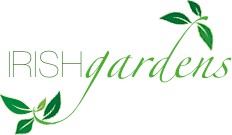 Complimentary fern and fillerAND Complimentary wrapping and ribbon!Fresh FlowersPom Daisy	$2.50Alstromeria	$2.50Sweetheart Roses	$2.50Irises	$2.50Freesia	$2.50Daffodils	$2.50Tulips	$2.75Want a flower that’s not listed?Ask us about placing a special order in advance!Roses1 rose	$4.00½ dozen	$23.00Dozen	$46.00Add $1 to arrange in boxVasesSimple	$4.00Milk Jug (clear or pink)	$5.00Sweetheart	$7.00Sexy	$8.00Apple Bottom	$9.00Diva	$9.00Jug O’Joy	$9.00BalloonsLatex (assorted colors)	$0.75Mylar (foil)	$2.50Jumbo	$5.00Small candy weight is complimentaryDelphinium$3.00Stock$3.00Larkspur$3.00Gerber Daisy$3.25Orchid$4.00Sunflowers$4.00Spider Mums$4.00Asiatic Lily$5.00Stargazer lily$5.00Casablanca lily$5.00SpecialitiesBoutonniere (1 rose)$7.00Wrist corsage (spray roses)$10.00Wrist corsage (1 rose)$12.50Wrist corsage (1 rose, 2 spray)$13.00DeliveryAnywhere on Notre Dame or Saint Mary’s campus$3.00